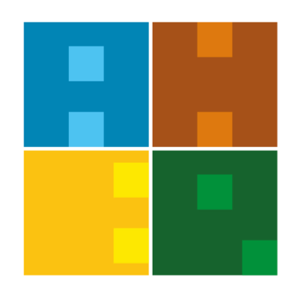 MÜTEVELLİ HEYET KARARLARIİŞ AKIŞIBelge No:İA-GNS-001MÜTEVELLİ HEYET KARARLARIİŞ AKIŞIİlk Yayın Tarihi:27.06.2019MÜTEVELLİ HEYET KARARLARIİŞ AKIŞIGüncelleme Tarihi:MÜTEVELLİ HEYET KARARLARIİŞ AKIŞIGüncelleme No:MÜTEVELLİ HEYET KARARLARIİŞ AKIŞISayfa:1MÜTEVELLİ HEYET KARARLARIİŞ AKIŞIToplam Sayfa:1İŞ AKIŞI ADIMLARISORUMLUİLGİLİ BELGELER